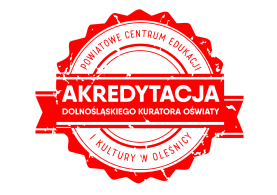 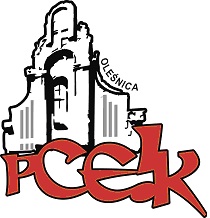 ZAPRASZAMY NA WARSZTATYZmiany w podstawie programowej wychowania przedszkolnego 
a projektowanie pracy nauczyciela cz. 3 
„Kształtowanie wyobraźni przestrzennej małego dziecka”KOD:  W147Adresaci:  nauczyciele pracujący z dziećmi w wieku przedszkolnym.Cele: Przygotowanie dziecka do szkoły zgodnie z nową podstawą programową. Dojrzałość szkolna.PROGRAM SZKOLENIA: Dojrzałość społeczno –emocjonalna dziecka (jak pomóc dziecku funkcjonować w grupie rówieśniczej przed pójściem do kl. I)     Tangram i historia jego powstania   Intuicje geometryczne     Kształtowanie wyobraźni przestrzennej  Termin szkolenia –   20.03.2018 r.      godz. 16:00      (II edycja)
Czas trwania – 4 godziny dydaktyczneOsoba prowadząca:  - Małgorzta Kinstler - edukator, wieloletni doradca metodyczny, ekspert MEN ds. awansu zawodowego nauczycieli, konsultant PCEiK ds. awansu zawodowego.Osoby zainteresowane udziałem w formie doskonalenia prosimy o przesyłanie zgłoszeń do 16.03.2018 r. Zgłoszenie na szkolenie następuje poprzez wypełnienie formularza (załączonego do zaproszenia) i przesłanie go pocztą mailową do PCEiK. Ponadto przyjmujemy telefoniczne zgłoszenia na szkolenia. W przypadku korzystania z kontaktu telefonicznego konieczne jest wypełnienie formularza zgłoszenia w dniu rozpoczęcia szkolenia. Uwaga! Ilość miejsc ograniczona. Decyduje kolejność zapisów.Odpłatność:● nauczyciele z placówek oświatowych prowadzonych przez Miasta i Gminy, które podpisały z PCEiK porozumienie dotyczące doskonalenia zawodowego nauczycieli na 2018 rok oraz z placówek prowadzonych przez Starostwo Powiatowe w Oleśnicy –  bezpłatnie● nauczyciele z placówek oświatowych prowadzonych przez Miasta i Gminy, które nie podpisały z PCEiK porozumienia dotyczącego doskonalenia zawodowego nauczycieli na 2018 rok  – 100 zł*  w przypadku form liczących nie więcej niż 4 godziny dydaktyczne i realizowanych przez konsultanta/doradcę  metodycznego zatrudnionego w PCEiK.verteWpłaty na konto bankowe Numer konta: 26 9584 0008 2001 0011 4736 0005Rezygnacja z udziału w formie doskonalenia musi nastąpić w formie pisemnej (np. e-mail), najpóźniej na 3 dni robocze przed rozpoczęciem szkolenia. Rezygnacja w terminie późniejszym wiąże się z koniecznością pokrycia kosztów organizacyjnych w wysokości 50%. Nieobecność na szkoleniu lub konferencji nie zwalnia z dokonania opłaty.